Outil d’évaluation – Ela Bhatt et les droits des femmes (pp. 6-7 de l’album)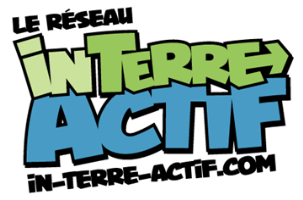 Trouve les réponses aux questions suivantes dans le texte :Quel a été le premier emploi occupé par Ela Bhatt?Elle est devenue avocate (en 1954, à l’âge de 21 ans).Donne quelques exemples de métiers pratiqués par les travailleuses qui sont membres de la SEWA.Elles sont des travailleuses informelles : femmes de ménage, vendeuses de rue, porteuses d’eau, tireuses de charrette tisserandes, couturières…Parmi tous les enfants du monde qui ne fréquentent pas l’école, combien sont des garçons?40 % (puisque 60 % des enfants qui n’ont pas accès à l’éducation sont des filles).De quelle façon l’influence de Gandhi se fait-elle ressentir dans la vie d’Ela Bhatt?Cette influence se fait ressentir dans son engagement pour les plus pauvres, mais aussi par son style de vie (la simplicité volontaire) : Ela habite dans une maison de deux pièces où son lit lui sert de couchette, de fauteuil et de bureau de travail.Autour du monde, combien de fillettes sont mariées contre leur gré chaque année?Environ 10 millions de fillettes, certaines parfois âgées d’à peine 8 ans.Quel surnom a-t-on donné à Ela Bhatt?Elle est surnommée « the gentle revolutionary » (la douce révolutionnaire).Cible l’erreur et corrige-la en expliquant ta réponse :Les statistiques mondiales indiquent que 40% de tous les mariages d’enfants – généralement organisés par les familles des mariés, ont lieu en Inde. Originaire de ce pays, Ela Bhatt a elle aussi dû subir un mariage arrangé lorsqu’elle était mineure.Ela Bhatt a eu la chance de pouvoir choisir son mari elle-même à l’âge adulte.En français, l’acronyme SEWA – l’organisation fondée par Ela Bhatt en 1974, signifie « Association des travailleuses autonomes ».La SEWA a été mise sur pied en 1972 ; c’est la « banque coopérative » de la SEWA qui a été fondée en 1974.La Suède a été un pays pionnier en termes de droit des femmes. Elle a d’ailleurs accordé le droit de vote aux Suédoises près de 100 ans avant le Québec ne l’accorde aux Québécoises!La Suède a accordé le droit de vote aux femmes 222 ans avant le Québec.On estime que les femmes gagnent 67 % du revenu total mondial alors qu’elles n’effectuent que 10 % des heures travaillées.C’est plutôt l’inverse : Les femmes ne gagnent que 10 % du revenu total mondial alors qu’elles effectuent 67 % des heures travaillées.Donne ton avis :Selon toi, pourquoi est-il important de défendre les droits des femmes, même dans une société égalitaire comme le Québec?(Réponse personnelle de l’élève)